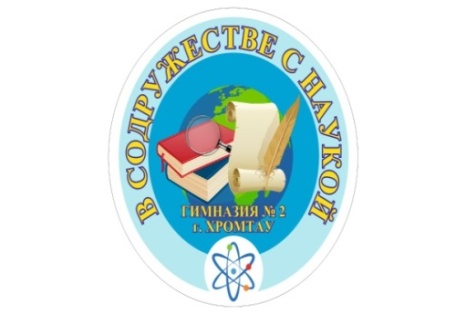 	ВЕСТНИК ГИМНАЗИИ№ 1 – 10 января 2023 годШкольная информационно-методическая газета 
На пути к ОлимпуУже доброй традицией стало то, что ежегодно ученики нашей гимназии принимают участие в районной предметной олимпиаде школьников. В районном этапе этого года приняли участие 30 учеников, как всегда, демонстрируя свои знания в различных областях науки. Просто участие в такого рода интеллектуальном состязании – это для нашей школы мало, именно поэтому каждый учащийся стал призером. Принести результат школе – это большая гордость, так как защищать честь своего учебного заведения должны были сильнейшие. Отрадно осознавать, что из числа участвовавших учеников гимназии в районной предметной олимпиаде обладателями Дипломов 1 степени стали 8 учеников ( Паладий И, Бисенов Р, Исмагамбетов Т, Митрофанов А, Козина В, Можайцева А, Ильясова К, Узакбай М)  . Их благородная миссия теперь – показать свои знания и стать лучшими на областном уровне.Большая часть участвовавших в районной олимпиаде стали призерами: «вторые» места заняли 3 человека, «третьи» - 5 учеников, «Алгыс хат» удостоены были 4 человека.Мы в очередной раз сумели доказать, что в нашей гимназии учатся самые одаренные дети и работают творческие и сильные педагоги. Поздравляем всех с удачным выступлением в состязании знаний среди учащихся района и желаем удачи в областном туре.Директор гимназии Юшкевич Е.П.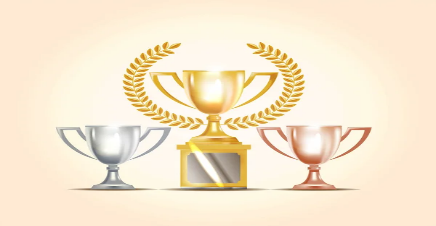 ЕНТ – испытание и перспективыОдиннадцатый класс. Пора завершения детства, время вступления в новую жизнь, выбор и определённость.  Мы осознаем, что стоим на пути выбора профессии, осознанности своего будущего. Однако, понимаем мы и тот факт, что сначала мы должны пройти государственную аттестацию, получить свой аттестат и сдать ЕНТ. В наше рыночное и конкурентное время ЕНТ — это лишь первое испытание, которое ожидает подрастающее поколение в так называемой «взрослой» жизни. И впоследствии у сегодняшних выпускников испытаний будет еще немало. При всем этом мы понимаем, что успешное прохождение ЕНТ – это путь к получению высшего образования, а если повезет, еще и получение Гранта.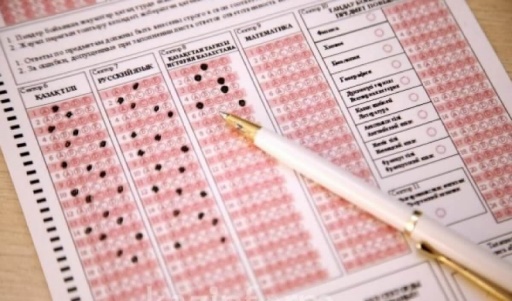 Буквально несколько дней назад мы прошли пробное тестирование и набрали свои баллы, отражающие наш уровень знаний. Кто-то был очень доволен своим результатом, кто-то пережил стресс и не набрал желавших баллов. Унывать не стоит, это проверка на прочность знаний и на дальнейший успех обучения в высшем учебном заведении.  Нужно наверстывать упущенное, заниматься и не останавливаться на достигнутом.Ученица 11 класса Оголь А.В здоровом теле – здоровый дух.Греко-римская борьба – олимпийский вид спорта, единоборство между двумя спортсменами, целью в котором является с помощью различных приемов уложить соперника на лопатки. Данный вид спорта – это не обучение жестокости и силы, это закалка силы воли, умению постоять за себя, желание быть здоровым. В гимназии № 2 с сентября месяца функционирует секция по обучению греко-римской борьбе. Руководит ею учитель физической культуры, мастер спорта по греко-римской борьбе Алдияров Кайрат Рашитович. Когда-то сам Кайрат Рашитович, можно сказать, «заразился» этим видом спорта. Он окончил школу олимпийского резерва в Чимкенте, участвовал во всех соревнованиях, был обладателем медалей и кубков различного ранга. А теперь и сам обучает своих учеников этому виду спорта.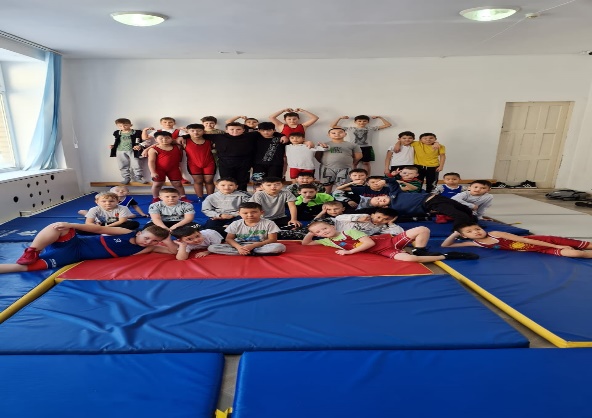 	Учениками его секции являются 35 воспитанников гимназии. Это дети разного возраста, характера и отношения к жизни. Но главное их объединяет то, что они сумели выработать для себя определенные правила жизни и нравственности, чувство выносливости и ответственности, умение отвечать за свои поступки и не бросать друзей в беде. Кайрат Рашитович закаляет детей и физически, и морально. Детишки к нему бегут с удовольствием, выполняют его упражнения, стремятся к званию чемпиона.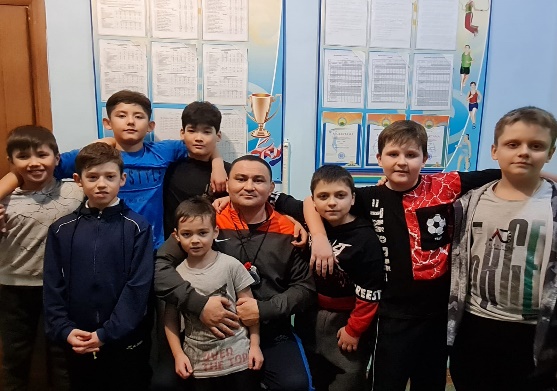 	Верится, что любовь к спорту и уважение к тренеру будут тропой к покорению больших высот.Митрофанов А, 10 классУчителя, на старт!Уже стало доброй традицией проводить в гимназии № 2 спортивные мероприятия на свежем воздухе. И в этот раз с педагогами было организовано и проведено удивительное мероприятие «Зимние забавы» Учителя физической культуры и заместитель директора по воспитательной работе Клюмова В.К подготовили сценарий спортивного праздника.Учителя соревновались в перетягивании каната, в умении по снегу бегать с обручем, в быстроте, ловкости и смекалке. Отличное настроение , бодрость и чувство коллективизма явились сплочением нашего коллектива и призывом вести здоровый образ жизни.Оборотова А.С. Мир науки детям и взрослым.6 февраля 2023 года состоялось открытие декады предметов естественно-математического цикла. Мы, участники мероприятия, были вдохновлены тем, что педагоги, преподающие биологию и географию, физику, математику и информатику, так любят свою науку и делают все, чтобы привить интерес и нам.Красочное открытие декады позволило присутствующим быть участниками викторины и получить призы, посмотреть интересные сценки из жизни школьников, услышать интересные факты из области науки.Нам, ученикам, всегда интересны уроки химии, биологии, физики. Именно там мы проводим свои маленькие исследования, разглядываем в микроскоп молекулы и атомы, изучаем строение человека, растений и животных. Уроки географии отправляют нас в путешествия по различным точкам планеты, заглянуть в самые непроходимые леса, прокатиться по волнам океана и насладиться пением экзотических птиц. Информатика – мир программ и современности, модернизации и инноваций. Это наука будущего, а значит и наши перспективы, и успехи.Спасибо педагогам за их знания и интересный мир естественно-математических наук.Долбня Ксения, 10 классПрощай, Букварь! Праздник «Прощание с Букварем» у первоклассников проходит в нашей школе каждый год. В этом году для учащихся гимназии было проведено красивое и запоминающееся мероприятие, связанное с первой книгой – «Букварем».  Наши первоклашки ждали его с нетерпением. К нему дружно готовились дети вместе с классными руководителями. Присутствующие и участники праздника по достоинству смогли оценить увлекательный сценарий, красочное оформление класса, музыкальное сопровождение, оснащение техническими средствами. В празднике участвовали все дети класса, можно было увидеть насколько за небольшой срок с начала учебного года, дети и учителя сплотились в дружный коллектив, команду, которая не подведет в будущем. Участниками праздника стали также сказочные герои, которые пришли поздравить первоклашек. 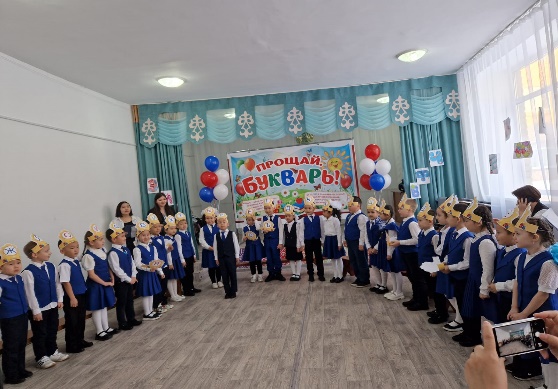         Детям очень нравилось участвовать в празднике, это было понятно по их горящим глазам. Они показали себя не только хорошими артистами и чтецами, но проявили свою эрудицию и знания в ответах на вопросы и загадки.Оголь Д.Т«Читающая школа - читающая нация»Как известно, в 2020 году в Казахстане дан старт проекту «Читающая школа - читающая нация». Целью данного проекта является создание в Казахстане активной среды для творческого развития детей и повышения интереса к чтению.Проект «Читающая школа» направлен на привитие высокой культуры чтения. Развитие читательской грамотности должны стать одним из приоритетных направлений образовательного процесса в казахстанских школах. Интерес к чтению, познанию окружающего мира через книги должен формироваться у детей со школьной скамьи, а библиотека должна быть местом средоточия этого интереса, проводником в этот увлекательный мир книг».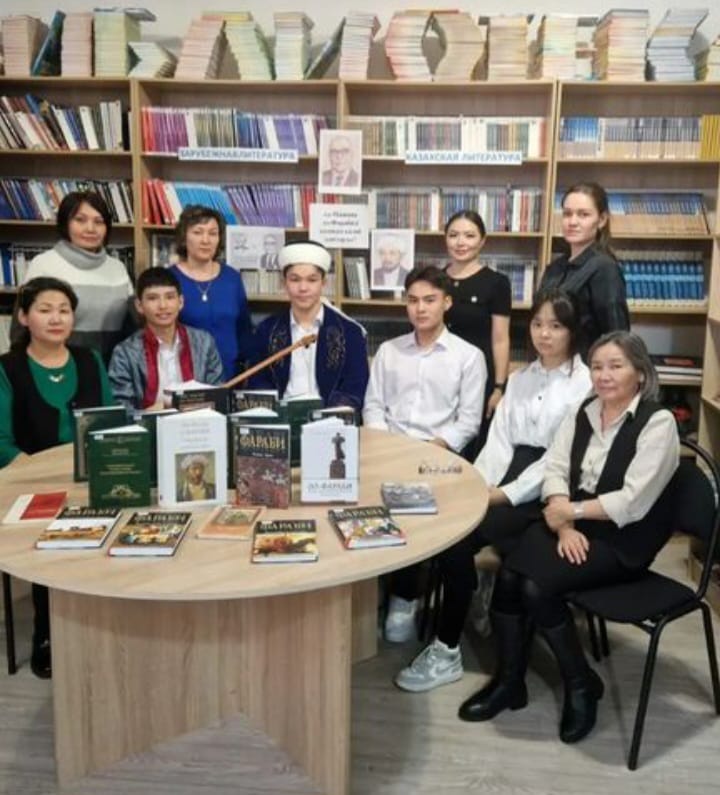  В нашей гимназии ведется активная работа по привлечению учащихся к чтению. Сегодняшние интересы учащихся, к сожалению, отодвинули на задний план книги. В первую очередь всю информацию современные дети берут из интернета, используя аудиокниги, читая краткое содержание произведений и используя электронные учебники. Однако, мы все понимаем, что именно художественная литература, тексты великих классиков смогут воспитать духовно-нравственную личность. Именно поэтому мы призываем учащихся гимназии читать самим, читать дома в кругу своей семьи. Проводя мероприятия в стенах нашей библиотеки, мы рассказываем им о знаменательных датах великих писателей, проводим читательские конференции, викторины и устраиваем книжные выставки.                   Акказиева Г.КПРОБУЕМ ПЕРОПравдаПоследняя радуга, сказали они…Последняя радуга, твердили во СМИ…Последняя радуга на всём белом свете…Последняя радуга, расстроились дети…Но правда ли всё, то, что нам говорят?Не знаю, возможно, и нет.Скорее всего, пыль пускают в глазаВот тут уж сомнений и нет.Так что же там с радугой? Спросите вы.Сияет. С утра и в обед,А с правдой же что? Опять спросите вы.Не знаю, ответов и нет.Сложная штука, правдивый ответ.Казалось бы, есть, а вот вроде и нет.                   (Маргарита Габор)Пресс–центр газеты «Вестник гимназии» и студия журналистики ждут от всех интересные материалы для публикации.Главный редактор:    Иванцова О.ИОтветственный секретарь: Долбня К.